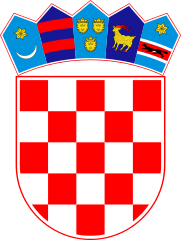 KLASA: 024-02/22-02/29URBROJ: 2178-2-03-22-1Bebrina, 23. lipnja 2022. godineNa temelju članaka 27. i 35. Zakona o lokalnoj i područnoj (regionalnoj) samoupravi (Narodne novine br. 33/01, 60/01.-vjerodostojno tumačenje, 129/05, 109/07, 125/08, 36/09, 150/11, 144/12, 19/13, 137/15-ispravak, 123/17, 98/19, 144/20), članka 32. Statuta Općine Bebrina („Službeni vjesnik Brodsko-posavske županije“ broj 2/2018, 18/2019 i 24/2019 i „Glasnik Općine Bebrina“ broj 1/2019, 2/2020 i 4/2021), točke 2.3. Smjernica za uspostavu urbanih područja i izradu strategija razvoja urbanih područja za financijsko razdoblje 2021.-2027., Općinsko vijeće Općine Bebrina na 8. sjednici, održanoj dana 23. lipnja 2022. godine, donosiZAKLJUČAKu svezi davanja mišljenja o nacrtu provedbenih akata Strategije razvoja Urbanog područja Slavonski Brod za financijsko razdoblje 2021.-2027. – Komunikacijske strategije i Komunikacijskog akcijskog planaČlanak 1.Općinsko vijeće Općine Bebrina razmotrilo je dostavljeni nacrt provedbenih akata Strategije razvoja Urbanog područja Slavonski Brod za financijsko razdoblje 2021.-2027. – Komunikacijske strategije i Komunikacijskog akcijskog plana te za iste dajePOZITIVNO MIŠLJENJE.Članak 2.Ovaj Zaključak objavi će se u  Glasniku Općine Bebrina.Predsjednik Općinskog vijeća____________________________Mijo Belegić, ing.Dostaviti:Glasnik Općine BebrinaJedinstveni upravni odjel, sjedniceGrad Slavonski BrodPismohrana.